                    ПРОЕКТ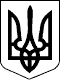 ВЕЛИКОСЕВЕРИНІВСЬКА СІЛЬСЬКА РАДА
КІРОВОГРАДСЬКОГО РАЙОНУ КІРОВОГРАДСЬКОЇ ОБЛАСТІДВАДЦЯТЬ  ЧЕТВЕРТА СЕСІЯ ВОСЬМОГО СКЛИКАННЯРІШЕННЯвід      грудня 2018 року                                                                          № с.Велика СеверинкаПро затвердження Програми «Турбота» по поліпшенню соціального захисту громадян на 2019-2021 роки	З метою реалізації соціальної політики, посиленню соціального захисту ветеранів війни та праці, інвалідів, одиноких непрацездатних та малозабезпечених громадян, враховуючи рекомендації постійних комісій сільської ради та керуючись ст. 26 Закону України «Про місцеве самоврядування в Україні»,  СІЛЬСЬКА РАДА ВИРІШИЛА:1.Затвердити Програму «Турбота» по поліпшенню соціального захисту громадян на 2019-2021 роки з додатками (далі – Програма), що додається.2.Контроль за виконанням даного рішення покласти на постійнукомісію сільської ради з питань планування, фінансів, бюджету, соціально-економічного розвитку та інвестицій.Сільський голова							С. ЛЕВЧЕНКОЗАТВЕРДЖЕНО
рішення Великосеверинівської сільської ради«__» ______ 2018 №___ПРОГРАМА«Турбота» по поліпшенню соціального захисту громадян на 2019-2021 рокиПаспорт програми______________________________________________________________________________1 Обсяг фінансових ресурсів, необхідних для реалізації заходів Програми, може змінюватися шляхом внесення відповідних змін до сільського бюджету впродовж терміну дії Програми. 1. Обґрунтування необхідності прийняття ПрограмиКонституцією  України  гарантовано  соціальний  захист  та  гідний  рівень життя кожному громадянину України. Соціальний захист незахищених верств населення передбачає ряд заходів, направлених на зниження рівня бідності та покращення  життя,  матеріальних  умов  малозабезпечених  сімей,  одиноких громадян похилого віку, інвалідів, ветеранів війни та праці, інших сімей, що опинилися в скрутному матеріальному становищі. Враховуючи  фінансово-економічну  ситуацію  в  країні  виникає необхідність  посилення  соціальної  підтримки  окремих  категорій  громадян. Тому  одним  з  першочергових  завдань  органів місцевого самоврядування  є  розвиток  системи  соціального  захисту  та  соціального обслуговування громадян, які гостро потребують надання допомоги.У Великосеверинівській територіальній громаді   мешкає  значна  кількість  громадян,  що  потребують соціального  захисту  та  підтримки  зі  сторони  органу місцевого самоврядування. Так, за даними реєстру у громаді проживає 3568 громадян. Серед них 46 учасників війни, 58учасників бойових дій, 8 інвалідів війни, 9 членів сімей загиблих, 11 постраждалих внаслідок аварії на ЧАЕС, 10 ветеранів військової служби, 27 сільських педагогів на пенсії, 8 сільських медиків на пенсії, 164 ветеранів праці, 273 дітей війни, 548 пенсіонерів за віком, 146 осіб з інвалідністю, 3 міліціонери на пенсії, 1 вдова військовослужбовця, 1 сільський бібліотекар.Правовою основою Програми є Конституція України, Бюджетний кодекс України, Закони України, а саме: «Про місцеве самоврядування в Україні», «Про статус ветеранів війни, гарантії їх соціального захисту», «Про соціальний і правовий захист військовослужбовців та членів їх сімей», «Про основні засади соціального захисту ветеранів праці та інших громадян похилого віку в Україні», «Про статус і соціальний захист громадян, які постраждали внаслідок Чорнобильської катастрофи», «Про основи соціальної захищеності інвалідів в Україні», «Про поховання та похоронну справу», «Постанова КМУ № 1303 від 17.08.1998 р. з додатками», Постанова КМУ № 558 від 29.04.2004 р. інші законодавчі та нормативні акти з питань соціального захисту.Прийняття Програми забезпечить надання матеріальної допомоги, інших видів соціальної підтримки різним категоріям жителів територіальної  громади  з метою поліпшення їх становища, надання відповідної інформації жителям про державні, громадські, релігійні організації, що здійснюють діяльність у сфері надання соціальних послуг.2. Мета та основні завдання Програми.Метою та основними завданнями Програми є: підвищення життєвого рівня малозабезпечених громадян, інвалідів, самотніх пенсіонерів, осіб, які потрапили в тривалу екстремальну ситуацію (пожежа, руйнування житла в наслідок стихійного лиха, підтоплень, катастрофа, критичний стан здоров’я та інше), опинились в складних життєвих обставинах не зі своєї вини та інших пільгових категорій населення шляхом надання цільової допомоги, придбання спеціального обладнання, послуг, оформлення підписки районної газети «Зоря» для пільгових категорій населення та виконання окремих робіт за рахунок коштів сільського бюджету та інших, залучених до цього коштів.3. Категорії осіб, які потребують соціального захистуКатегорії осіб, які потребують соціального захисту: 1) особи, які опинились в складних життєвих обставинах не зі своєї вини та потребують соціальної підтримки з боку держави;2) особи, які постраждали від Чорнобильської катастрофи; 3) особи, яким виповнилося 90 і більше років;4) інваліди І-ІІ групи з обмеженими фізичними можливостями;5) учасники бойових дій в Афганістані та особи, які приймали участь в збройних конфліктах на території інших держав ;6) члени сімей загиблих учасників бойових дій в Афганістані та осіб, які приймали участь в збройних конфліктах на території інших держав;7) членам сімей працівників правоохоронних органів та військовослужбовців, які загинули під час виконання службових обов’язків, на вихованні у яких є неповнолітні діти;8) ветерани Великої Вітчизняної війни, учасники ОУН-УПА, підпільного партизанського руху та інваліди війни;9) одинокі непрацездатні особи похилого віку не здатні до самообслуговування;10) працівники соціальної сфери, які проживають та працюють на території об’єднаної громади безперервно більше 30 років;11) багатодітні сім’ї, діти-сироти, діти, які позбавлені батьківського піклування, одинокі та малозабезпечені матері, які потребують матеріальної допомоги на лікування тяжких захворювань (за медичними висновками) та на реабілітаційний період після тяжких захворювань або тяжких хірургічних втручань;12) військовослужбовці, які вперше призиваються до Збройних Сил України;13) особи, які постраждали від стихійного лиха, пожеж та підтоплень.4 Фінансове забезпечення Програми.Фінансування заходів Програми здійснюється відповідно до законодавства за рахунок коштів сільського бюджету Великосеверинівської сільської ради на відповідні цілі та відповідно до Порядку надання одноразової грошової допомоги за зверненням громадян (додаток 1). Ресурсне забезпечення Програми наведено у додатку 2.Розмір  разової  грошової  допомоги  визначається постійно діючою комісією у  кожному  конкретному випадку, в залежності  від  обставин того, кому надається допомога, з урахуванням доходів громадян, що звернулися, їх матеріально-побутових умов проживання.5. Заходи та результативні показники ПрограмиФінансування цільових заходів для найбільш вразливих груп малозабезпечених верств населення та інших категорій населення, що потребують соціального захисту включає :1) одноразові грошові виплати;2) оплата лікування, яке дорого коштує;3) придбання спеціального обладнання для догляду за інвалідами;4) оплата наборів продуктів харчування та подарунків;5) часткова або повна оплата робіт, пов’язаних з ліквідацією наслідків екстремальних ситуацій;6) оплата послуг поштового зв’язку при переказі коштів, поштових відправлень, придбання конвертів та марок, інших матеріалів для забезпечення виготовлення виплатної документації;7) інші заходи.Реалізація даної Програми дозволить:а) вдосконалити систему соціальної підтримки жителів громади, покращити якість і оперативність в наданні соціальних послуг;б) вирішити питання організаційно –правового та інформаційного забезпечення, матеріально – технічного, соціально – побутового, культурного обслуговування жителів громади. Зняти соціальну напругу.6. Координація та контроль за виконанням ПрограмиРеалізація цілей та завдань Програми покладається на апарат Великосеверинівської сільської ради.Фінансово-економічний відділ та відділ охорони здоров’я та соціального захисту апарату Великосеверинівської сільської ради до 25 числа місяця, наступного за звітним роком, подає інформацію про стан виконання Програми Великосеверинівській сільській раді та постійній комісії з питань планування, фінансів, бюджету, соціально-економічного розвитку, та інвестицій.___________________________________________________Додаток 1
до Програми Порядок надання одноразової грошової допомоги за зверненням громадян1. Загальні положення.1.1. Одноразова грошова допомога для найбільш вразливих груп малозабезпечених верств населення та інших категорій населення, що потребують соціального захисту надається в межах бюджетних призначень визначених на відповідний рік по Програмі «Турбота» по поліпшенню соціального захисту громадян.1.2.Розмір  одноразової грошової  допомоги  визначається постійно діючою комісією, склад якої затверджується розпорядженням сільського голови, у  кожному  конкретному випадку, в залежності  від  обставин того, кому надається допомога, з урахуванням доходів громадян, що звернулися, та їх матеріально-побутових умов проживання.1.3. Підставою для розгляду питання щодо надання одноразової грошової допомоги є заява громадянина про надання йому (його сім’ї) грошової допомоги у зв’язку зі скрутним матеріальним становищем.1.4. Одноразова грошова допомога надається заявнику не частіше одного разу на рік. У виняткових випадках, якщо в сім’ї заявника виникли надзвичайні обставини, допомога може бути надана двічі на рік.1.5.Для надання матеріальної допомоги заявником надаються наступні документи:1) особиста заява, або заява від члена сім’ї, в якій вказується прізвище, ім’я, по батькові особи, яка потребує матеріальної допомоги, його адреса та обґрунтовані мотиви звернення;2) копія паспорту заявника;3) копія довідки про присвоєння ідентифікаційного номеру;4) довідка про склад сім’ї;5) довідка про доходи;6) банківські реквізити особистого карткового рахунку заявника або члена сім’ї, на який будуть перераховані кошти;7) копія (копії) свідоцтва про народження дитини (дітей), за потреби;8) копії пенсійного посвідчення (довідка МСЕК), що підтверджує інвалідність, за потреби;9) довідки з лікарні, виписка з історії хвороби, якщо допомога надається на лікування;10) копія посвідчення учасника бойових дій, за потреби;11) довідка про проходження строкової служби, за потреби;12) висновки комісії з питань техногенно-екологічної безпеки та надзвичайних ситуацій, за потреби.2. Порядок розгляду заяв.2.1. Заяви громадян щодо надання одноразової грошової допомоги та відповідні підтверджуючі документи подаються до сільської ради в установленому порядку, в послідуючому на розгляд постійно діючої комісії для прийняття остаточного рішення . В разі екстреної необхідності виділення коштів, таке рішення приймає  сільський голова у формі розпорядження, яке в послідуючому затверджується виконавчим комітетом сільської ради.2.2. На підставі поданих документів приймається  комісійне рішення, що є підставою для виплати грошової допомоги громадянам сільської ради, що потребують соціального захисту.3. Порядок виплати.3.1. Секретар сільської ради інформує заявника про прийняте рішення.3.2. Виплата одноразової грошової допомоги здійснюється шляхом перерахування на картку чи ощадну книжку заявника у відповідній установі банку суми допомоги.____________________________________Додаток 2
до Програми Ресурсне забезпечення Програми____________________________________________1.Повна назва ПрограмиПрограма «Турбота» по поліпшенню соціального захисту громадян на 2019-2021 роки2. Ініціатор розроблення ПрограмиАпарат Великосеверинівської сільської ради2.Розробник ПрограмиАпарат Великосеверинівської сільської ради3.Відповідальні виконавці ПрограмиВеликосеверинівська сільська рада4.Головна мета ПрограмиПідвищення життєвого рівня малозабезпечених громадян та інших громадян, що опинилися в складних життєвих обставинах шляхом надання цільової допомоги5.Термін реалізації Програми2019 - 2021 роки6.Обсяг фінансових ресурсів, для реалізації програми600,0 тис. грн. 1Обсяг коштів, які пропонується залучити на виконання Програми протягом 2019-2021 роківВсього витрат на виконання Програми протягом 2019-2021 років, тис. грн..Обсяг ресурсів (всього):600,0у тому числі сільський бюджет600,0